Главам администраций  сельских поселенийАдминистраторам населённых пунктовДДС  МО «Майкопский район»Исх №-2484 /3 от  24 ноября 2021 годШТОРМОВОЕ ПРЕДУПРЕЖДЕНИЕ(по данным ФГБУ «Северо-Кавказское УГМС»)	В период с 02.30 час. по 04.00 час. 24.11.2021 г., а также ночью и утром  по прогнозу Адыгейского центра по гидрометеорологии и мониторингу окружающей среды - филиала Государственного бюджетного учреждения «Северо-Кавказское УГМС» Росгидромета (поступил в 03.15 час. мск.)  ожидаются очень сильные осадки (ОЯ), в виде очень сильного дождя (ОЯ), и сильного мокрого снега (ОЯ) Природные происшествия:  – существует вероятность (0,4) возникновения происшествий, связанных с подтоплением пониженных участков, не имеющих естественного стока воды, порывами  линий связи и электропередачи, повалом деревьев; нарушением работы дренажно-коллекторных и ливневых систем; нарушением работы дорожных и коммунальных служб, увеличением количества дорожно-транспортных происшествий; затруднением в работе всех видов транспорта;  авариями на объектах ЖКХ и электроэнергетических системах, выходом из строя объектов   жизнеобеспечения (Источник происшествий – сильные осадки, налипание мокрого снега на проводах и деревьях).Для предупреждения и снижения последствий возможной ЧС рекомендуется:1 Данное предупреждение  о возможном возникновении чрезвычайной ситуации   на территории Муниципального  образования Республики Адыгея довести до руководителей предприятий, организаций, аварийно-спасательных формирований и учреждений для принятия  соответствующих мер. 2. Ввести режим повышенной готовности на территории муниципального образования.3. Привести  в готовность силы и средства для ликвидации последствий чрезвычайных ситуаций природного характера;4. Уточнить обеспеченность материально-техническими ресурсами, техническое состояние материально-технических средств;5. Уточнить планы действий по предупреждению и ликвидации возможной ЧС, обеспечить готовность ОГ по выезду к месту возможного возникновения ЧС. 6. Привести проверку готовности системы связи и оповещения;7. Организовать постоянное взаимодействие со службами экстренного реагирования, дежурными частями и диспетчерскими службами (ГИБДД, ОВД, ДРСУ, РРЭС, СМП), и другими.8. Уточнить готовность к использованию пунктов временного размещения.9. Организовать круглосуточный контроль из числа сотрудников администрации за работой основных объектов ЖКХ.10. Довести информацию жителям муниципальных образований.Адыгейский ЦГМС                                                                                                           Оперативный дежурный МКУ ЕДДС Майкопского района     п/п                 				          С.Ю. Гетманский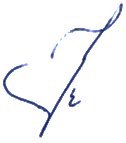 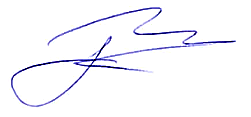 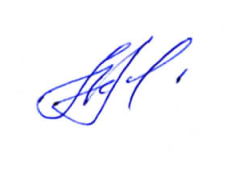 